ЧЕРКАСЬКА ОБЛАСНА РАДАГОЛОВАР О З П О Р Я Д Ж Е Н Н Я03.08.2023                                                                                       № 190-рПро скликання двадцятої сесії Черкаської  обласної ради VIII скликанняВідповідно до статей 46, 55 Закону України «Про місцеве самоврядування в Україні»: скликати двадцяту сесію Черкаської обласної ради VIII скликання             18 серпня 2023 року. 1. На розгляд сесії внести питання: 	1) Питання управління майном обласної комунальної власності;2) Про внесення змін до рішення обласної ради від 16.12.2022                         № 16-4/VІІІ «Про обласний бюджет Черкаської області на 2023 рік»;3) Про обласну комплексну програму підтримки внутрішньо переміщених осіб на період 2023-2025 роки;4) Про обласну програму з оздоровлення та відпочинку дітей на          2023-2027 роки;5) Інформація про діяльність органів прокуратури Черкаської області у      І півріччі 2023 року;6) Різне.2. Відділу організаційного забезпечення діяльності ради та взаємодії з депутатами виконавчого апарату обласної ради час та місце проведення сесії повідомити депутатам обласної ради додатково.3. На сесію запросити начальника Черкаської обласної військової адміністрації ТАБУРЦЯ І.І., керівників окремих структурних підрозділів Черкаської обласної державної адміністрації та установ.Голова 	А. ПІДГОРНИЙ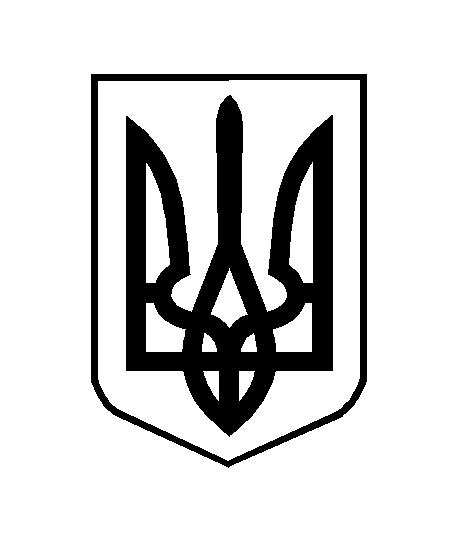 